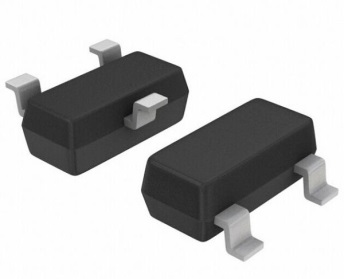 超高频RFID射频识别标签芯片RI-H3简单介绍产品特性*工作频率:860-960MHz*工作频率:860-960MHz*1.适应全球频段工作，采用高性能的ALIEN H3芯片;*1.适应全球频段工作，采用高性能的ALIEN H3芯片;*协议:ISO18000-6C(EPC Class 1 Gen 2)*协议:ISO18000-6C(EPC Class 1 Gen 2)*2.防伪性能高，拥有全球唯一的64位TID识别码;*2.防伪性能高，拥有全球唯一的64位TID识别码;*芯片:ALIEN H3*芯片:ALIEN H3*3.应用场合:供应链管理、物流配送、产品认证、固定资产盘点和追踪等领域。*3.应用场合:供应链管理、物流配送、产品认证、固定资产盘点和追踪等领域。*SMD封装: SOT23-3*SMD封装: SOT23-3*内存容量:EPC区96bits、TID区64its、用户区512bits*内存容量:EPC区96bits、TID区64its、用户区512bits规格描述产品型号(订购代码)RI-H3性 能 指 标性 能 指 标SR 读取灵敏度使用2dBi有方向性的偶极子天线最小值-20dBmLs 抑制干扰型信号-4bBRP 等效输入并联电阻AT -14dBm输入功率，典型值1500ohmsCP 等效输入并联电容AT -14dBm输入功率，典型值0.85pFDret 数据保存50年Pcyc 写入次数10万次工作温度-50℃~85℃存储温度-40℃~85℃ 包装尺寸图 包装尺寸图带尺寸卷尺寸 (3000个/卷)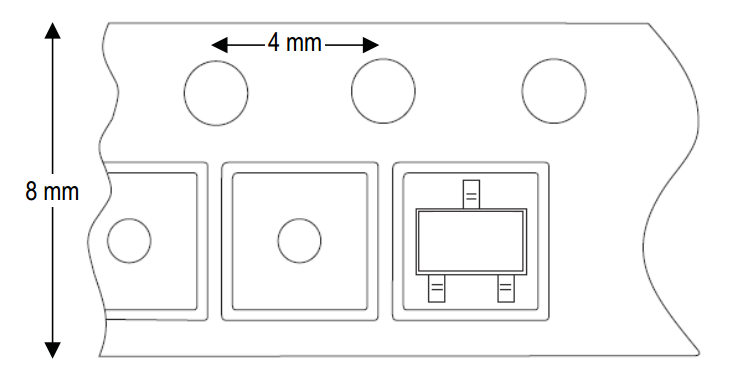 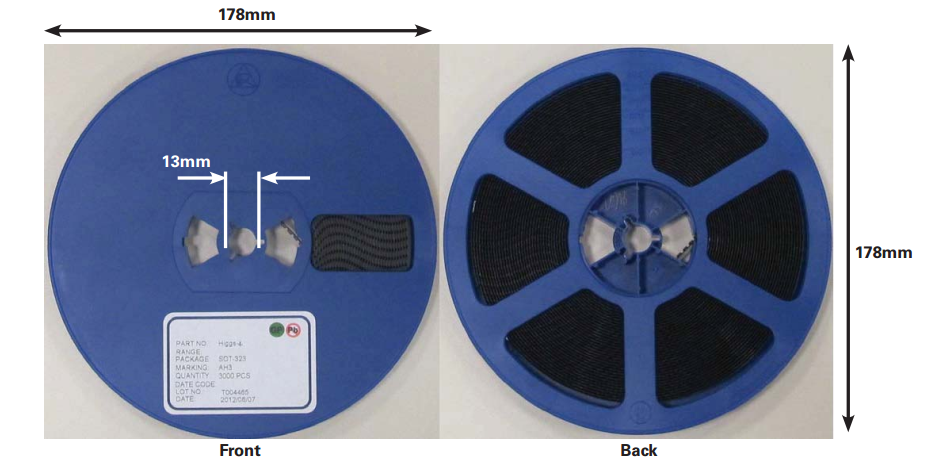 配置及焊接配置及焊接配置及焊接配置及焊接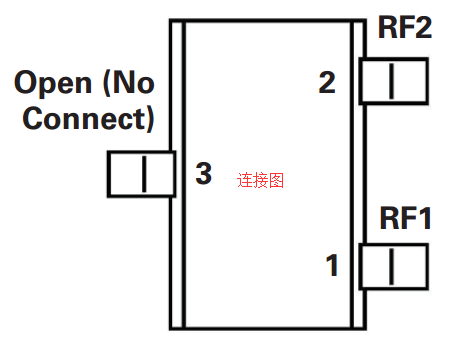 名称描述描述RF1RFID天线射频连接RFID天线射频连接RF2最终设计RFID天线射频连接分为单天线或接地最终设计RFID天线射频连接分为单天线或接地Open不连接不连接尺寸图
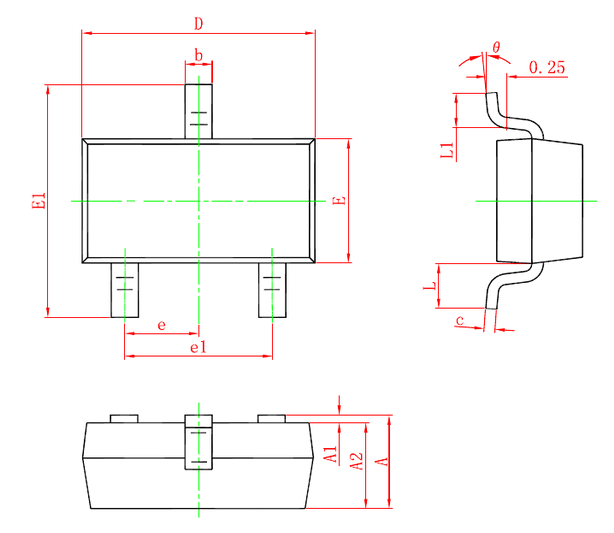 尺寸图
尺寸图
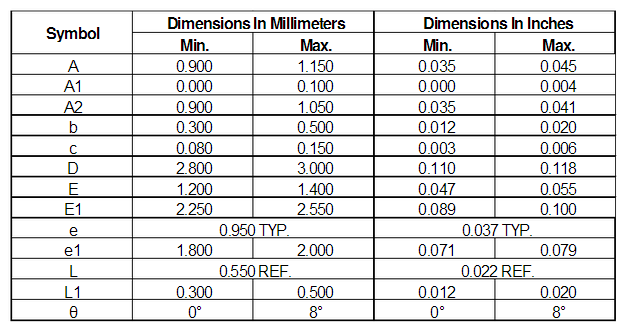 